«Мамины помощники»(Спортивный праздник, посвященный Дню Матери для детей старшей группы и их мам).Задачи: Привлекать родителей к активному участию в спортивной жизни детского сада.Совершенствовать двигательные умения в непринужденной обстановке.Прививать любовь к занятиям физической культурой и спортом.Формировать у детей уважение и любовь к матери.Оборудование: Воздушные шары, медальки и конфеты шоколадные, 2 фломастера, 2 веника, 2 тазика, 2 мольберта, одежда, 10 прощепок. Ход праздника: Зал украшен празднично. На стене музыкального зала на ватмане помещено игровое поле из девяти клеток. В каждой клетке название конкурса, который участники будут выбирать для очередного этапа игры.	Участники игры делятся на две команды «Солнышко»  - команда родителей и «Лучинки» - команда детей. Перед игрой родители по жребию выбирают себе номер. В каждом конкурсе играют родители с определенными номерами, в детской команде играют их дети.Для команды родителей задания в конкурсах  необходимо усложнить.Дети под музыку входят в зал и садятся на стульчики.Ведущая.       Мама- первое слово,                             Главное слово в нашей судьбе!                             Мама жизнь подарила,                             Мир подарила мне и тебе!Под музыку команда мам заходят в зал.Ведущая. А проводим мы сегодня веселую спортивную игру «Мамины помощники». В ней принимают участие две команды. Команда детей- «Лучики» будет играть против команды родителей - «Солнышко».	Слово «мама» горит, как добрая звезда,	Из тысяч слов особенное слово	Его не старят, не мельчат года.	Оно всегда и трепетно, и ново.Какой мы видим нашу маму сегодня? Доброй, энергичной, находчивой, современной…. А ещё какой? ( ответ детей.)Вот сейчас и посмотрим, как наши мамы справятся  с заданиями, которые мы для них приготовили. Но сначала послушайте правила нашей игры.Ведущий (объясняет правила игры):	У нас есть игровое поле, состоящее из 6 клеток. В каждой клетке название конкурса. 	Игра начинётся с конкурса «Разминка». Участники команды, победившие в нем, ставят в клетке с названием игры или эстафеты на игровом поле свой знак: «Солнышко» или «Лучики». Далее команды разыгрываю по очереди все конкурсные задания.	 Цель игры: поставить на игровом поле в клетках больше своих знаков. Команда, сделавшая это побеждает.	Выполнение заданий игры будет оценивать жюри.Ведущий представляет членов жюри.Ведущий:Наши веселые соревнования мы начнем с конкурса «Разминка».	Каждая команда выполняет ритмические упражнения под музыку, по показу ведущего. Команда родителей под (Los Del Rio – Macarena). Команда детей - под песню (« За Розовым  морем» исп. Т. Овсиенко)С детьми комплекс упражнений лучше разучить заранее.Жюри определяет, кто четче и слаженнее выполнил упражнения, и объявляет победителя. Ведущий:Представьте  вот такую ситуацию вы вернулись вечером домой, а дома «кавардак». Что, вы в первую очередь будете делать? Правильно уборку.И следующий конкурс, так и называется «Веникобол».(Участницам необходимо обвести веником воздушный шарик между кеглей. Дети просто гонят шарик до фишки .Для родителей ставятся 4 кегли..Выигрывает команда, которая быстрее справится с заданием. Жюри объявляет победителя и эта клеточка закрывается этим знаком.)Ведущий:  Уборку с вами  сделали, зашли в ванную комнату, а там куча белья, и стирка началась. Следующий конкурс «Постирушки».(Вам нужно постирать бельё и развешать его на верёвку, прицепить прищепкой. Мамы выполняют задание одной рукой.) Жюри объявляет победителя в этом конкурсе.Ведущий:Каждый маленький ребенок,Только вылез из пеленок,Видит мамочку свою,Нарядную.И следующий конкурс называется «Модницы и модники».(На стульях лежит одежда, нужно по очереди подбежать к своему стулу одеть одежду и вернуться в команду и т.д., пока все не оденуться, но у родителей будет одежда лежать на одном стуле, её надо выбирать. Чья команда быстре и красивее оденется оценит жюри.)Слово предоставляется жюри.Ведущий:  Весело играли, немного устали. В нашей веселой игре мы сделаем музыкальную паузу. Но музыкальная пауза необычная. Болельщики каждой команды должны исполнить песню «Пусть бегут неуклюже…»Как бы спели:   - Кошачий табор;                             - Группа маленьких поросят;                             - Ансамбль бродячих собак;                             - Капелла коров;                             - Куриная вокальная группа;                             - Гусиный хор.(Конкурс оценивает жюри.)Ведущий:  Продолжаем  наши соревнования.                       Сколько мам на этом свете?И все они очень любимые!На нашей огромной планете,Единственные и неповторимые.Сейчас мы посмотрим сможете ли ,вы изобразить своих мам единственных и неповторимых. Конкурс «Рисовальщики». (Нужно нарисовать  портрет Мамочки, родители рисуют завязанными глазами.)Ведущий: Дадим жюри время для подведения итогов. От чистого сердца                    Простыми словамиСегодня, друзья,Мы расскажем о маме.Выходят дети на середину залу, врассыпную  читая стихотворение по одной строчке.Дети.Мама — это небо!Мама — это свет!Мама — это счастье!Мамы лучше нет!Мама — это сказка!Мама — это смех!Мама — это ласка!Мамы любят всех!Мама улыбнется,Мама погрустит,Мама пожалеет,Мама и простит.Мама — осень золотая,Мама — самая родная,Мама — это доброта,Мама выручит всегда!Мама, нет тебя дороже,Мама все на свете может,Мам сегодня поздравляем,Мамам счастья мы желаем.Все вместе. Мама, я тебя люблю,   Песню я тебе дарю!Исполняют песню «Мама».Ведущий:  Предоставляется слово жюри. ( жюри объявляет победителей и награждает всех). С праздником вас, дорогие мамы!                      Спасибо вам, родные.И пусть каждой  из вас почащеГоворят теплые словаВаши любимые дети!Пусть на ваших лицахСветится улыбкаИ радостные искоркиСверкают в глазахКогда вы вместе! До новых встреч!ВеникоболМодницыПостирушкиРисовальщикиРазминка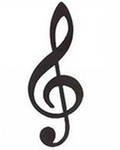 